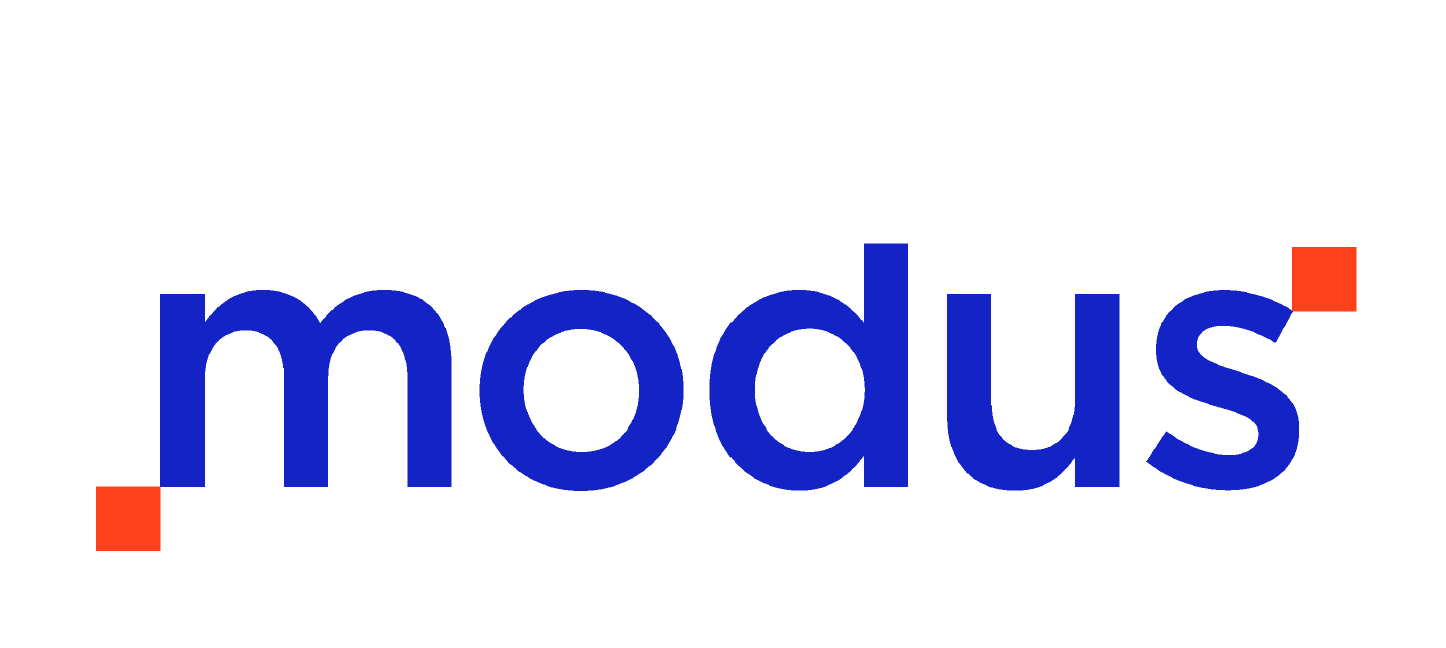 Intelligent Information ManagementQuick Reference guideΔιαδικασία 5.2Απόρριψη εισερχόμενης δρομολόγησης εγγράφου για υπογραφή μέσω Web ClientΤο εισερχόμενο έγγραφο προς υπογραφή εμφανίζεται στο portlet «Εισερχόμενα σε εξέλιξη» στην αρχική σελίδα του Χρήστη με ένδειξη «Ενέργειες: Υπογραφή».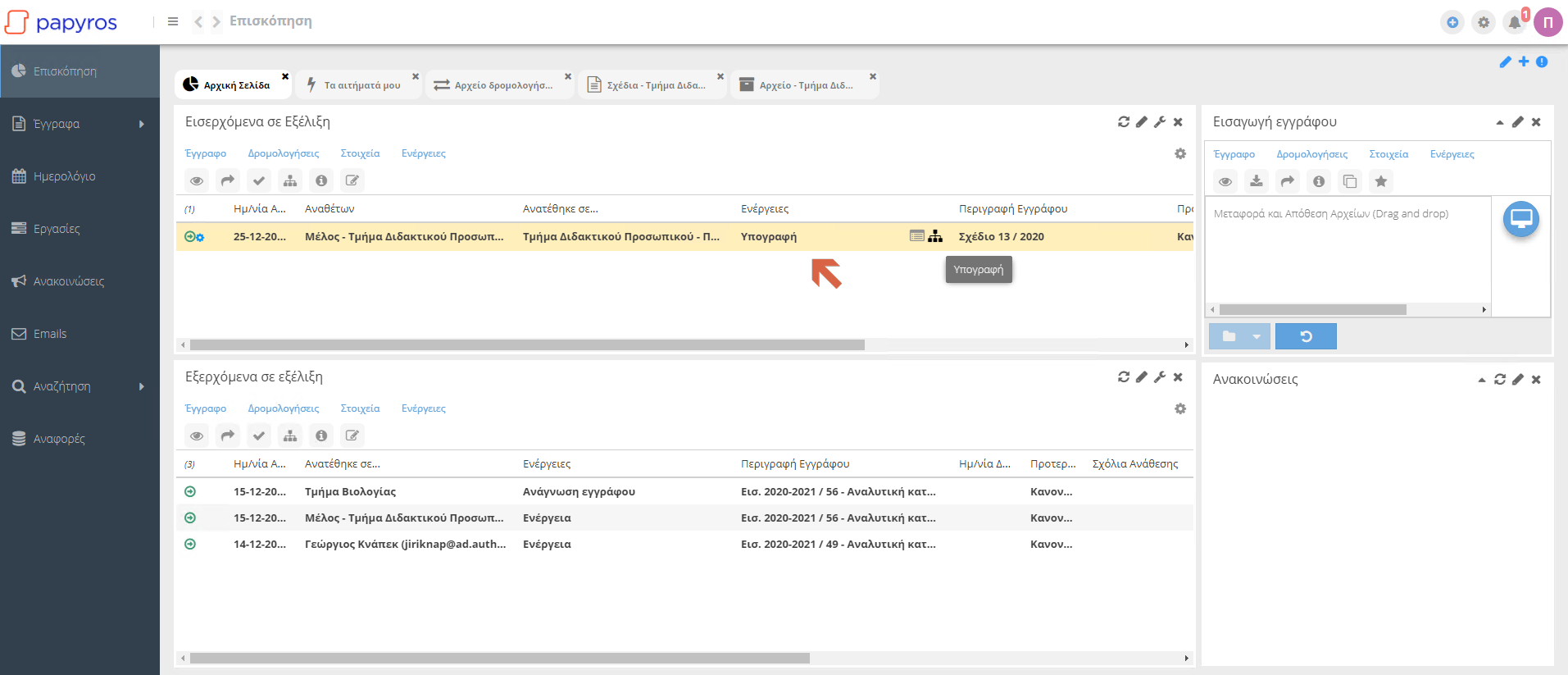 Ο χρήστης επιλέγει διεκπεραίωση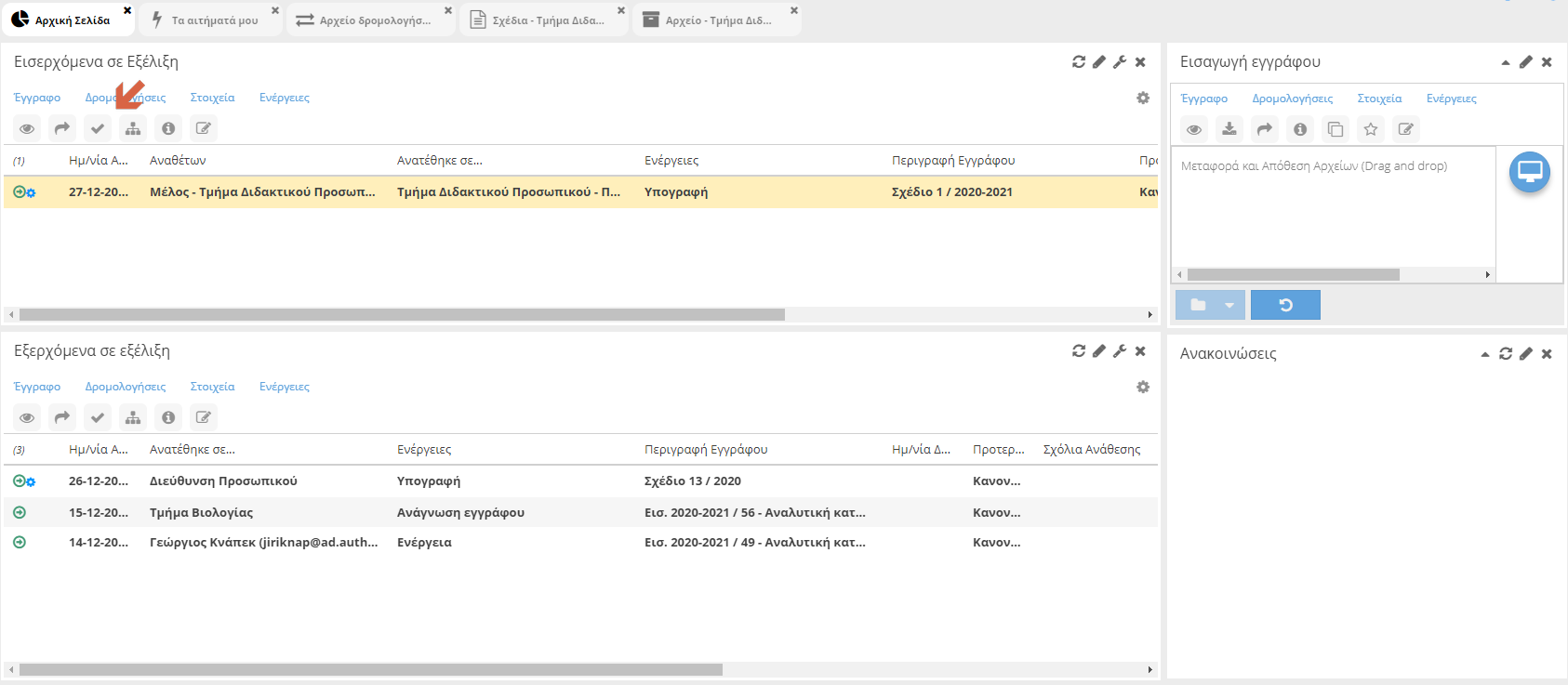 και στο παράθυρο της διεκπεραίωσης επιλέγει «Απορρίφθηκε», ενώ μπορεί να προσθέσει σχόλια σε σχέση με την απόρριψη.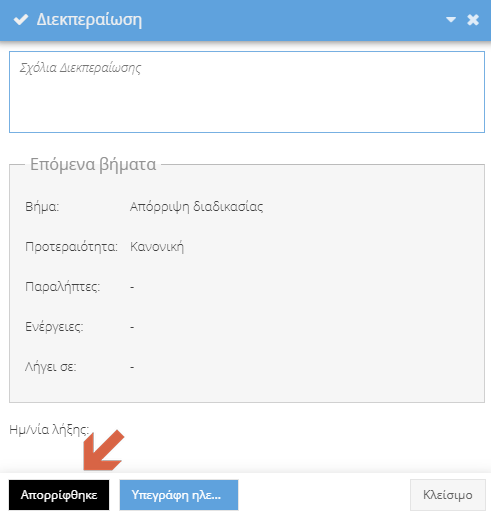 Η ροή τερματίζει και ενημερώνεται ο αποστολέας του εγγράφου με κατάλληλο μήνυμα ηλεκτρονικού ταχυδρομείου έτσι ώστε να προχωρήσει στις κατάλληλες ενέργειες.